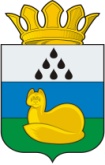 Администрация 
Уватского муниципального районаПостановлениеДД месяц .	с. Уват	№О подготовке и проведении Всероссийской сельскохозяйственной             переписи 2016 года на территории Уватского муниципального района В соответствии с  Федеральным законом от 21.07.2005 № 108-ФЗ «О Всероссийской сельскохозяйственной переписи», постановлением Правительства Российской Федерации от 10.04.2013 № 316 «Об организации Всероссийской сельскохозяйственной переписи, Уставом Уватского муниципального района Тюменской области:1. Создать    комиссию по подготовке и проведению Всероссийской сельскохозяйственной переписи 2016 года на территории Уватского муниципального района (далее по тексту  - Комиссия),  утвердив состав  Комиссии согласно приложению № 1 к настоящему постановлению.2. Утвердить Положение  о комиссии по подготовке и проведению Всероссийской сельскохозяйственной переписи 2016 года на территории Уватского муниципального района согласно приложению № 2 к настоящему постановлению.   3. Организационному отделу администрации Уватского муниципального района (Герасимова  Е.Ю.) настоящее постановление: а) обнародовать путем размещения на информационных стендах в местах, установленных администрацией Уватского муниципального района; б) разместить на сайте Уватского муниципального района в сети «Интернет».4. Настоящее постановление вступает в силу со дня его обнародования.5. Контроль за исполнением настоящего постановления возложить на Первого заместителя Главы администрации Уватского муниципального района.Глава	А.М. ТулуповПриложение № 1 к постановлению администрации                               Уватского муниципального района от ДД.ММ.2015 № ___Состав комиссии по подготовке и проведению Всероссийской сельскохозяйственной переписи 2016 года на территории Уватского муниципального районаЧлены межведомственной комиссии:Лакиза Татьяна Геннадьевна -	заместитель Главы администрации Уватского муниципального района.Чукомин Владислав Валентинович – начальник отдела сельского хозяйства администрации Уватского муниципального района.Шестера Светлана Николаевна – начальник отдела финансов администрации Уватского муниципального района. Медведева Ирина Владимировна	- начальник отдела Управления федеральной службы государственной регистрации, кадастра и картографии по Тюменской области (по согласованию).Представитель ОМВД России по Уватскому району (по согласованию) Представитель УФНС России по Тюменской области (по согласованию)Приложение № 2 к постановлению администрации                               Уватского муниципального района от ДД.ММ.2015 № ___Положениео комиссии по подготовке и проведению   Всероссийской сельскохозяйственной переписи 2016 года на территории Уватского муниципального района
Общие положения1.1. Комиссия по подготовке и проведению Всероссийской сельскохозяйственной переписи 2016 года на территории  муниципального образования  (далее – Комиссия) создается постановлением администрации Уватского муниципального района.       1.2. В состав Комиссии входят представители территориальных органов федеральных и региональных органов государственной власти, администрации Уватского муниципального района. Возглавляет Комиссию первый заместитель Главы администрации Уватского муниципального района, заместителем председателя назначается представитель Территориального органа Федеральной службы государственной статистики по Тюменской области, секретарем – уполномоченный по вопросам переписи в Уватском муниципальном районе.      1.3. Комиссия в своей работе руководствуется Конституцией Российской Федерации, Федеральными законами от 21.07.2005 № 108-ФЗ                        «О Всероссийской сельскохозяйственной переписи», от 01.12.2014 № 411-ФЗ «О внесении изменений в Федеральный закон «О Всероссийской сельскохозяйственной переписи», Постановлением Правительства Российской Федерации от 10.04.2013 № 316 «Об организации Всероссийской сельскохозяйственной переписи», иными правовыми актами Российской Федерации, Тюменской области, органов местного самоуправления Уватского муниципального района, в установленной сфере деятельности, а также настоящим Положением.2. Задачи КомиссииОсновными задачами Комиссии являются:2.1. Обеспечение согласованных действий территориальных органов федеральных и региональных органов государственной власти, администрации Уватского муниципального района по подготовке и проведению Всероссийской сельскохозяйственной переписи 2016 года на территории  Уватского муниципального района.2.2. Оперативное решение вопросов, связанных с подготовкой и проведением Всероссийской сельскохозяйственной переписи 2016 года на территории  Уватского муниципального района.2.3. Осуществление координации и контроля за ходом мероприятий, связанных с подготовкой и проведением Всероссийской сельскохозяйственной переписи 2016 года на территории  Уватского муниципального района.2.4. Контроль за организацией временного хранения материалов переписи, обеспечением служебными помещениями, оборудованными мебелью, инвентарем, средствами телефонной связи и охраной,  для работы временного переписного персонала по подготовке и проведению Всероссийской сельскохозяйственной переписи 2016 года, обеспечением транспортными средствами и связью переписных и инструкторских участков.3. Функции Комиссии Основными функциями (полномочиями) Комиссии являются:3.1. Организация подготовки и проведения Всероссийской сельскохозяйственной переписи 2016 года на территории  Уватского муниципального района.3.2. Рассмотрение вопросов о ходе мероприятий по подготовке и проведению Всероссийской сельскохозяйственной переписи 2016 года на территории  Уватского муниципального района:а) проверка выполнения постановления администрации  Уватского муниципального района «О подготовке и проведении Всероссийской сельскохозяйственной переписи 2016 года на территории Уватского муниципального района»;б) проверка состояния полноты, достоверности заполнения документов похозяйственного учета и актуализация содержащихся в них сведений, до начала проведения Всероссийской сельскохозяйственной переписи 2016 года;в) содействие Территориальному органу Федеральной службы государственной статистики по Тюменской области в привлечении временного персонала для сбора сведений об объектах Всероссийской сельскохозяйственной переписи 2016 года;г) предоставление служебных помещений, оборудованных мебелью, инвентарем, средствами телефонной связи и охраной, для работы временного переписного персонала по подготовке и проведению Всероссийской сельскохозяйственной переписи 2016 года, обеспечение транспортными средствами и связью переписных и инструкторских участков;д) организация и проведение информационно – разъяснительной работы на территории  Уватского муниципального района;е) заслушивание отчетов должностных лиц, ответственных за реализацию мероприятий по подготовке и проведению Всероссийской сельскохозяйственной переписи 2016 года на территории  Уватского муниципального района;ж) подготовка проектов поручений, распоряжений Главы администрации Уватского муниципального района (в рамках своей компетенции) в установленной сфере деятельности.4. Порядок работы Комиссии 4.1. Комиссия разрабатывает и утверждает план мероприятий по подготовке и проведению Всероссийской сельскохозяйственной переписи 2016 года на территории Уватского муниципального района.4.2. Заседания Комиссии проводятся по мере необходимости, но не реже 1 раза в квартал.4.3. Решения Комиссии принимаются простым большинством голосов членов, присутствующих на заседании, путем открытого голосования. При этом, на заседании должно присутствовать не менее двух третей ее членов. В случае равенства голосов, решающим является голос председателя.4.4. Решения Комиссии оформляются протоколами, которые подписываются председателем или его заместителем, председательствующим на заседании в срок не позднее 5 рабочих дней со дня проведения заседания Комиссии.Председатель комиссии:Елизаров Вячеслав Иванович – Первый заместитель Главы администрации Уватского муниципального районаЗаместитель председателя комиссии:Пуминова Ирина Николаевна -ведущий специалист- эксперт отдела государственной статистики Территориального органа Федеральной службы государственной статистики по Тюменской области в г. Тобольске Секретарь комиссии:Оборовская Елена Борисовна -уполномоченный по вопросам переписи в Уватском муниципальном районе